Shelford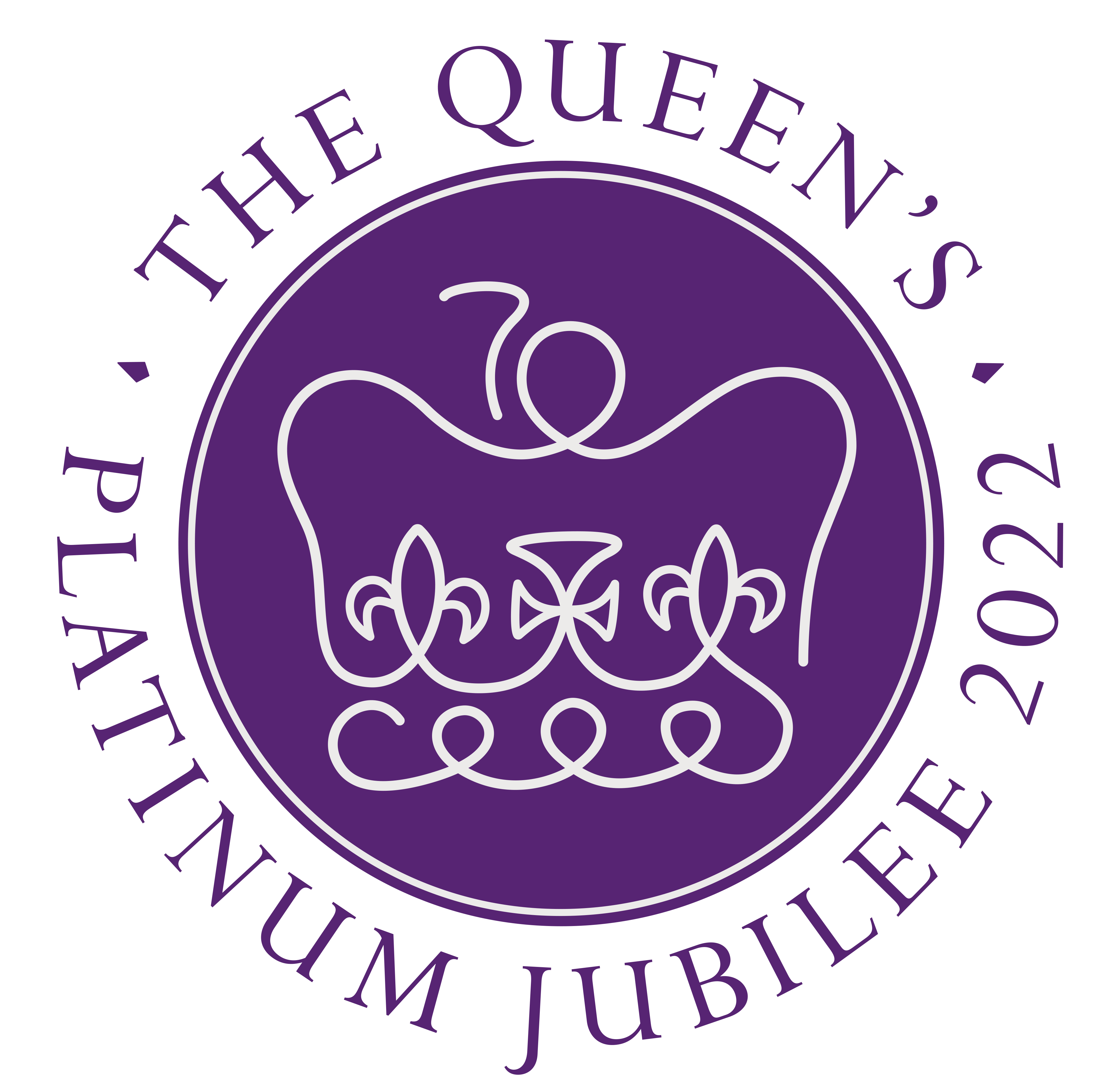 Parish Council(Rushcliffe Borough Council, Nottinghamshire)Clerk: Mike Elliott + 19 Main Street + Keyworth +Notts + Tel 0115 937 6506Email: clerk@shelford.parish.emailNotice of MeetingThe next meeting of the parish council will take place on  Wednesday JULY 13,  2022 and will be held in the Village Hall and start at 6.00pmThe agenda for the council meeting is:1] 	Apologies2] 	Declarations of Interest3] 	Minutes from the previous meeting held on May, 20224] 	Clerk’s Report5] 	Report from the District and County Council member6] 	Correspondence7]        Report on Queen’s Platinum  Anniversary8] 	Environment..9] 	Village Hall – review hire fees, bouncy castle ban on use in hall.10]	Planning11] 	Tour of Britain September 8.12]	Chairman’s report 13] 	Finance      	a)	Accounts To Pay13] 	Next Meeting Date  Wednesday September14, 2022 Mike Elliott, Clerk to the Council	June 7 2022 